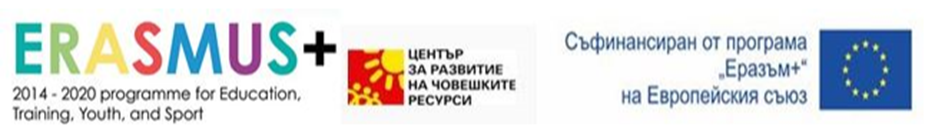 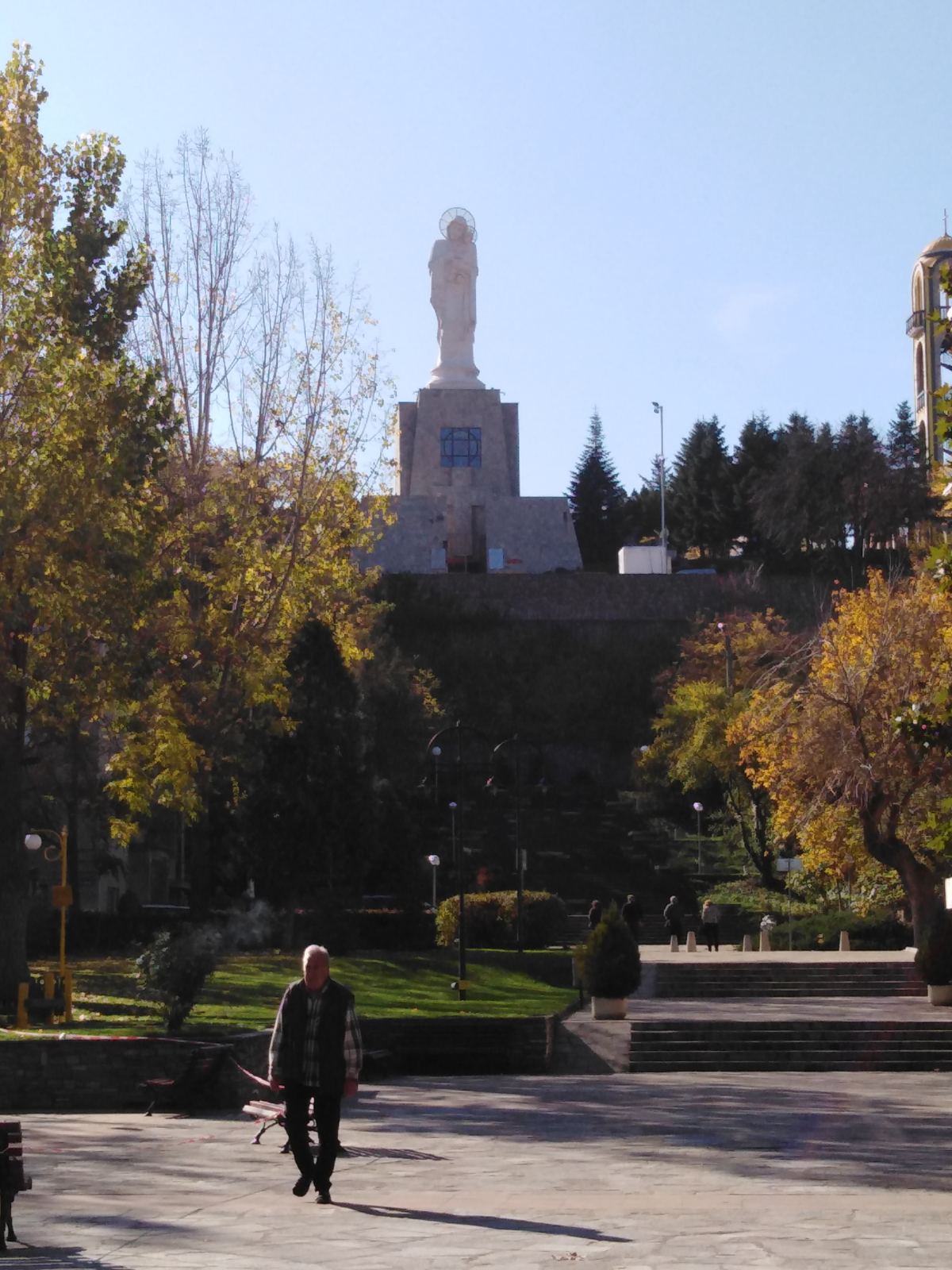 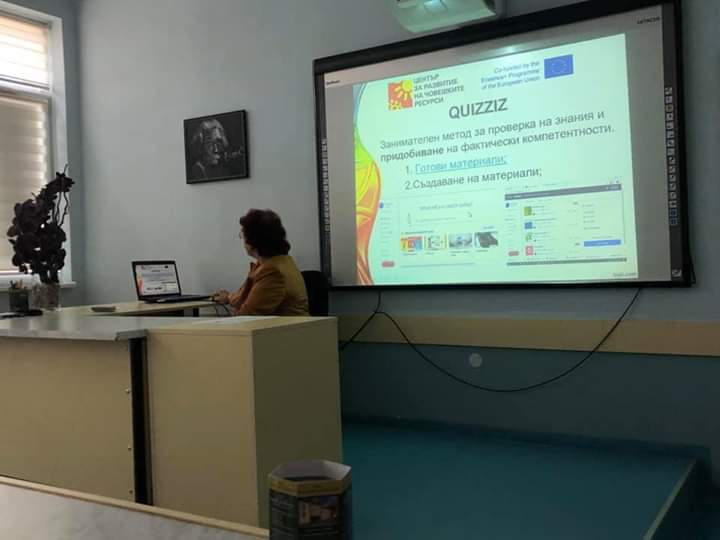 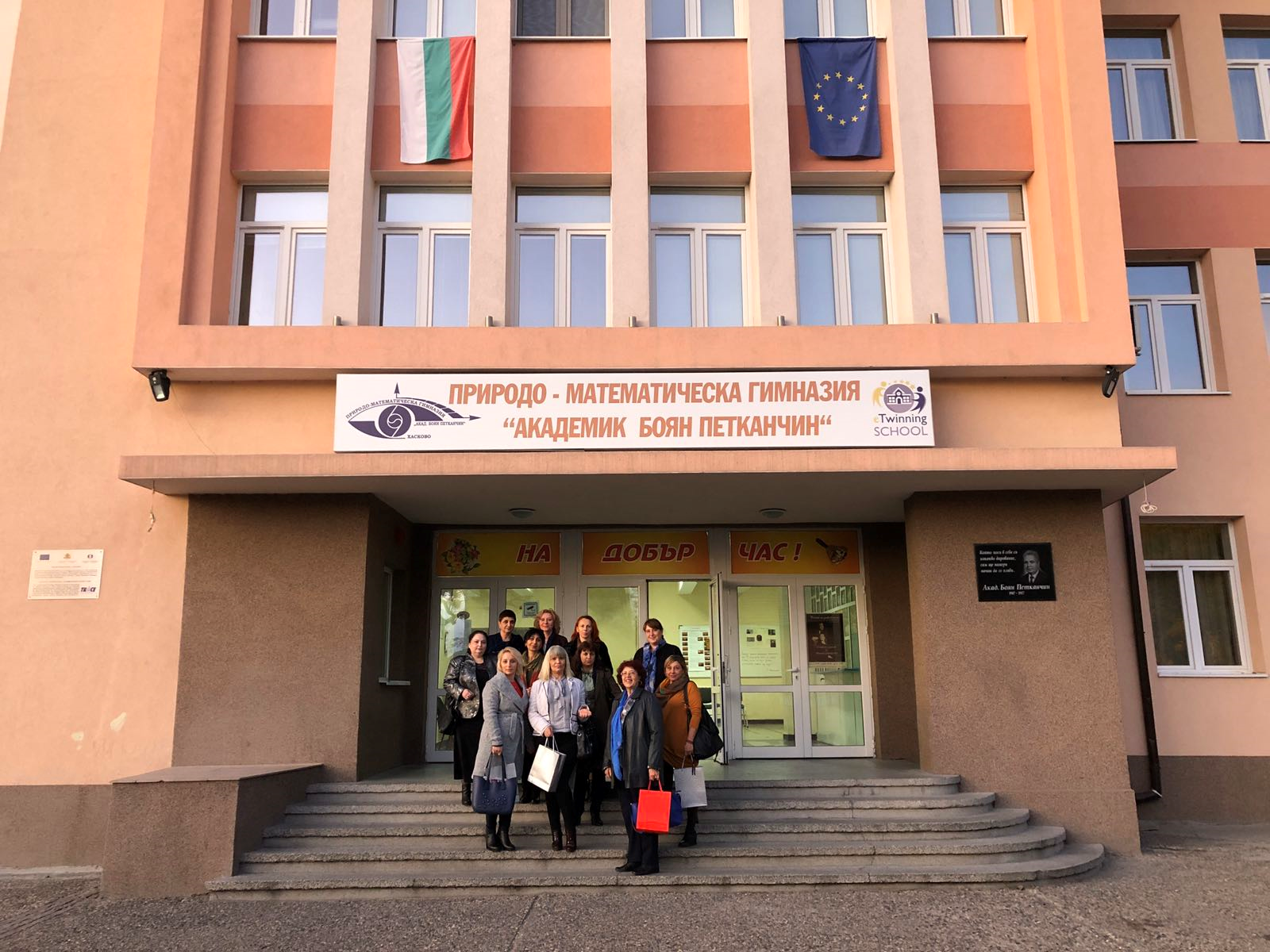 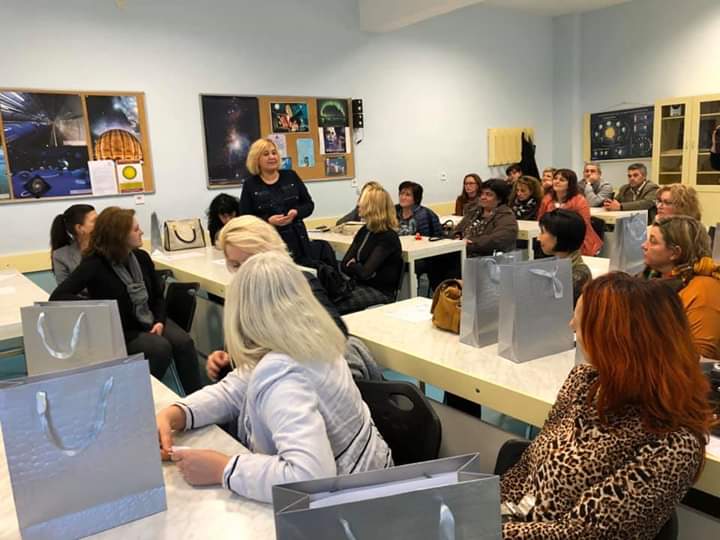 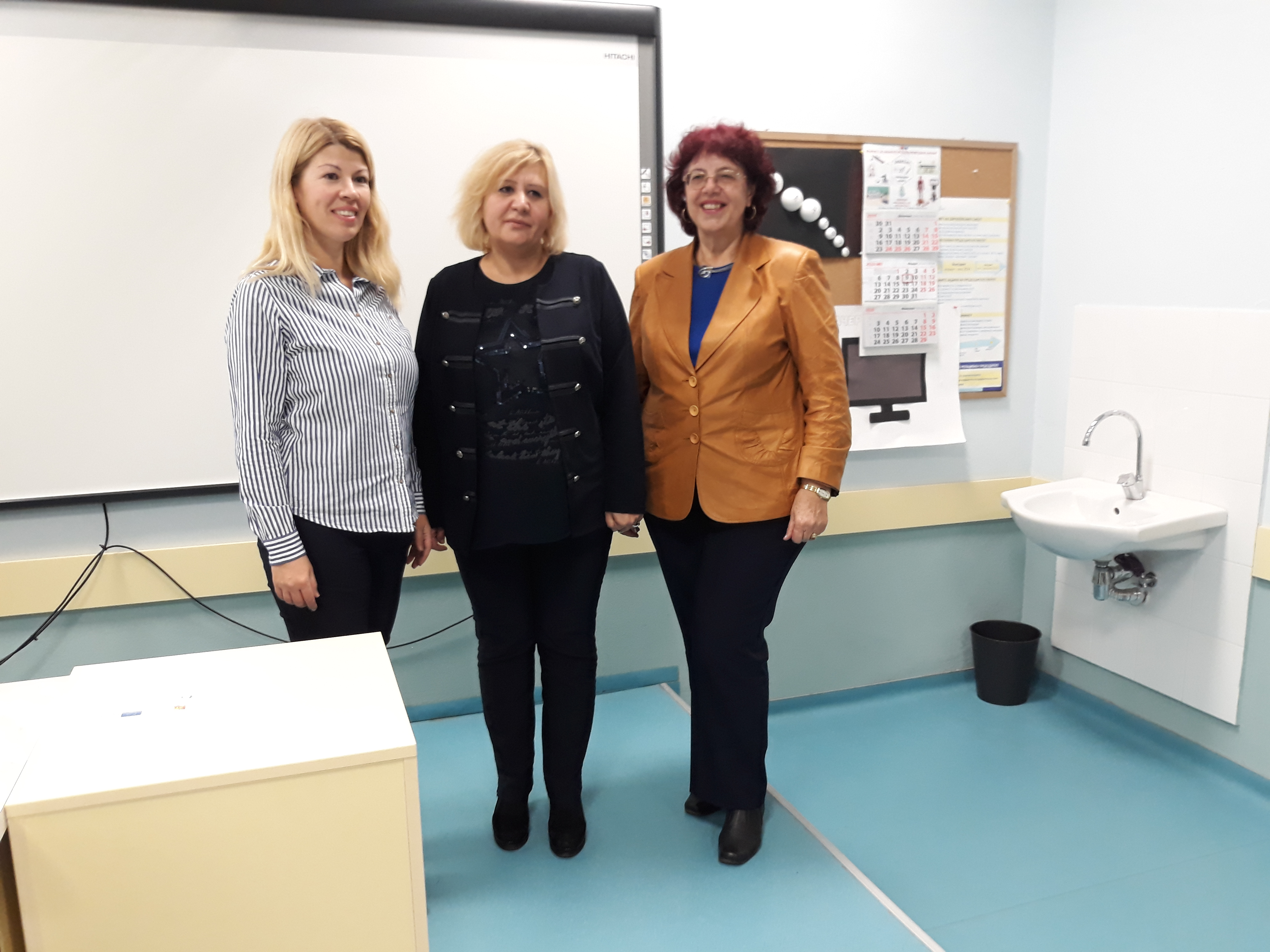 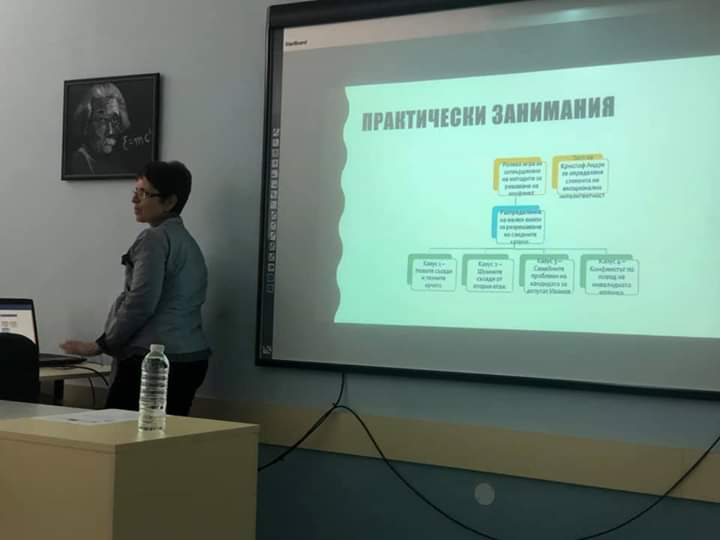 12:30-14:00Пристигане в Хасково14:30-17:00Споделяне на добри практикиДафина ПоповаПетя СяроваБоряна Стамболова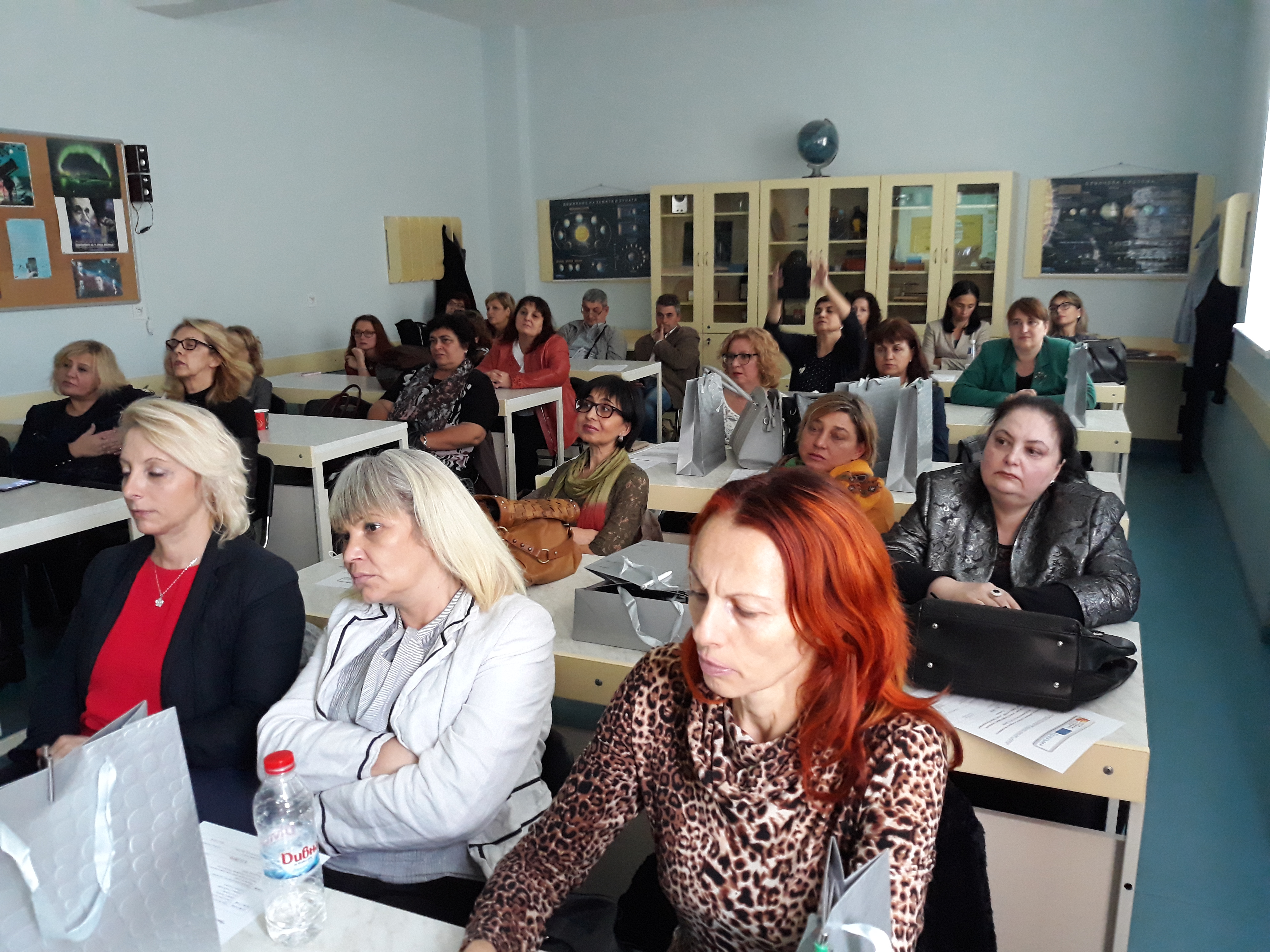 Гергана Петрова